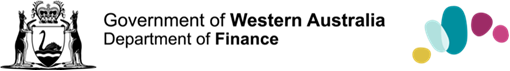 Business Risk Assessment for Prequalification and Tender EvaluationVERSION 1.9 – 19 June 2023Document Control CopyrightCopyright in this document is reserved to the Crown in the right of the State of Western Australia.  Reproduction except in accordance with copyright law with the consent of the Director General for the Department of Finance or the Attorney General is prohibited.EnquiriesAny enquiries relating to the subject matter contained in this document can be directed to BusinessRisk@finance.wa.gov.au.Table of Contents1	INTRODUCTION	12	FINANCIAL INFORMATION REQUIREMENTS	13	FINANCIAL CRITERIA AND RISK RATINGS	34	BUSINESS RISK ASSESSMENT FOR PREQUALIFICATION PURPOSES	55	BUSINESS RISK ASSESSMENT FOR TENDER PURPOSES	66	ONgoing review of PREQUALIFIED CONTRACTORS’ financial capacity	77	PROVISION OF Approved GUARANTORS	7INTRODUCTIONThe Department of Finance (Finance) assesses the financial viability and capacity of contractors through the conduct of business risk assessments.  A business risk assessment is a due diligence process to ascertain the degree to which Finance will be exposed to financial and other risks.  It forms a component of the evaluation of prequalification applications and tender submissions.  Finance initiates a business risk assessment whenever it is deemed necessary, including: at the time a contractor applies for prequalification;on preferred respondents or tenderers; prior to the award of any contract over $500,000 (GST inclusive); or  at the discretion of Finance.Finance reserves the right to: undertake financial assessments on contractors as required; provide an exemption from conducting a business risk assessment for certain contracts;engage external service providers to conduct a business risk assessment; obtain direct and third-party information to assist with conducting a business risk assessment; utilise business risk assessments for all forms of procurement and types of works; determine the risk rating based on information available to Finance;impose appropriate risk mitigation strategies; orshare information with other government agencies, including details associated with its assessment of contractor performance and capability.FINANCIAL INFORMATION REQUIREMENTSA contractor must provide the following information:Financial Reports - previous three years;Management Accounts - no more than three months old;Aged Creditors’ Schedules - at the reporting dates of the latest financial report and management accounts; andWorkload (at tender stage only).The following deadlines for financial reports are: 30 November for financial reports with a 30 June year end; or 31 May for financial reports with a 31 December year end.If a contractor fails to submit its financial information when requested by Finance, by the due date, the business risk assessment may be recorded as ‘Risk Level 4’.The audited financial report, financial report and current management accounts must contain the following: The audited financial report, financial report and current management accounts must disclose all the following information;cost of goods sold statement;all intangible assets;all shareholder loans, related entity loans, related entity investments, director loans, units in related trusts, unpaid beneficiary entitlements; and all shares not listed on the Australian Stock Exchange.The audited financial report, financial report and current management accounts should be prepared by a natural person who meets the following criteria: Finance prefers audited financial reports for Level 5 prequalification.Financial reports, management accounts and financial information should be in the contractor’s own right to ensure that the financial performance and position of the contractor can be assessed appropriately. Finance will only consider consolidated financial reports when:the contractor does not prepare their own financial reports; the contractor provides the last three years’ turnover information which is signed by both a qualified Accountant and a Director, current management accounts that are no more than three months old and corresponding aged creditors schedules; andthe contractor nominates a suitable guarantor to guarantee the performance of the contractor throughout the term of prequalification or contract.If the contractor is a trustee, the financial information assessed will be those of the trust.  A copy of the Trust Deed and any amendments to the Trust Deed will be required unless it is already held by Finance. If the contractor has been registered for three years or more, it must provide financial reports for the last three years (unless they are already held by Finance). If the contractor has been registered for less than three years: one year’s financial report may be considered acceptable if applying for Level 1 or Level 2 prequalification, or tender valued up to $3M; ortwo years’ financial reports may be considered acceptable if applying for Level 3, 4 or 5 prequalification, or tender valued over $3M.If the contractor has been registered for less than one year, a Special Purpose Financial Report for the part-year may be considered acceptable.FINANCIAL CRITERIA AND RISK RATINGSThe three main financial criteria used for business risk assessments are provided below:Certain assets and liabilities have been determined as being disallowed as they cannot be relied upon for the purpose of supporting the contractor in the event of default.  These assets and liabilities are adjusted for the following items: all intangible assets;all shareholder loans, related entity loans, related entity investments, units in related trusts, director loans, and unpaid beneficiary entitlements.  All related parties will be assessed in accordance with the Australian Accounting Standards; and all shares not listed on the Australian Stock Exchange.Finance will also consider several other matters as part of the business risk assessment.  These include, but are not limited to: reviewing general financial information, such as working capital, net tangible assets, profit levels, gearing, gross and net profit margin ratios, and historical performance (both on face values and adjusted values);reviewing past financial performance and references;reviewing current management accounts that are no more than three months old; reviewing aged creditors schedules to ensure payment performance history does not exceed the payment terms outlined in the Construction Contract Act 2004;reviewing current projects (workload) for the next 12 months;reviewing reports obtained from external financial service providers that assess a contractor’s financial status; conducting background searches of Worksafe WA’s Prosecution Summaries database to identify if there have been any successful prosecutions;conducting other relevant checks to confirm the existence and status of the contractor (including Australian Securities and Investments Commission, Australian Business Register and Western Australian Register of Builders); reviewing information obtained from the Office of State Revenue (OSR) regarding outstanding OSR obligations; reviewing other supplementary financial and non-financial information that is provided by the contractor at the request of Finance; orreviewing (if applicable) the nominated guarantor’s financial information.The four possible ratings arising from a business risk assessment are: In such circumstances where Finance determines that there are matters that indicate that the contractor is in financial difficulties or the existence of other matters of concern, Finance reserves the right to: require the contractor to nominate an approved guarantor in accordance with section 7;place a restriction on the value (in the aggregate or individual) of contracts that the contractor can be awarded; impose any other risk mitigation strategy that Finance determines is required; orassess the contactor as ‘Risk Level 4’.BUSINESS RISK ASSESSMENT FOR PREQUALIFICATION PURPOSES Business risk assessments for prequalification purposes assist with the evaluation of prequalification applications and monitoring of contractors’ financial capacity. Business risk assessments for prequalification will be conducted, at a minimum, as part of the prequalification application and renewal process.  In addition, when a business risk assessment is conducted for tender purposes, an analysis will be conducted to determine whether the contractor continues to meet the financial requirements associated with its current prequalification level (see section 6).The two main financial criteria, based on the contractor’s latest financial year report are: equal to or greater than 5% of adjusted net tangible assets to turnover ratio; andequal to or greater than 10% of adjusted working capital to maximum prequalification value ratio. The MACV cap will be set by Finance based on the highest inflation adjusted turnover in the last three years plus a 30% uplift. A contractor will be assessed as ‘Risk Level 1’ when:the financial criteria are met and there are no adverse observations from a Finance review of other matters in accordance with section 3.3; or the contractor fails to meet the adjusted working capital to maximum prequalification value ratio but accepts a limit on the value of individual contracts that can be awarded (at ten times the contractor’s adjusted working capital).  This risk mitigating strategy is known as the Maximum Contract Value (MCV) and is only applicable when the contractor passes the adjusted net tangible assets to turnover ratio.A contractor will be assessed as ‘Risk Level 2’ when: the contractor submits consolidated financial reports in line with section 2.8; orthe contractor fails to meet a financial criterion or there are adverse observations from a Finance review of other matters in accordance with section 3.3 and can nominate a suitable guarantor.A contractor will be assessed as ‘Risk Level 3’ when:the contractor fails to meet a financial criterion or there are adverse observations from a Finance review of other matters in accordance with section 3.3 and is unable to nominate a suitable guarantor; andthe contractor is able to deliver extraordinary social procurement outcomes; andthe contractor’s financial position is not considered extreme.A contractor will be assessed as ‘Risk Level 4’ when: requested financial and other information is not provided by the contractor; orthe contractor fails to meet a financial criterion or there are adverse observations from a Finance review of other matters in accordance with section 3.3 and is unable to nominate a suitable guarantor.BUSINESS RISK ASSESSMENT FOR TENDER PURPOSES Business risk assessments are conducted as part of the tender evaluation process for Finance construction contracts valued at over $500,000.  The two main financial criteria, based on the contractor’s latest financial year report are:equal to or greater than 5% of adjusted net tangible assets to turnover ratio; andequal to or greater than 10% of adjusted working capital to contract value ratio.The contractor should not exceed the set MACV at the time of tender assessment taking into account the tender under consideration. Where the contractor is not prequalified with Finance, the MACV cap will be set by Finance at the time of tender assessment. A contractor will be assessed as ‘Risk Level 1’ when:the financial criteria are met and there are no adverse observations from a Finance review of other matters in accordance with section 3.3; and the MACV requirement is not exceeded.A contractor will be assessed as ‘Risk Level 2’ when: the contractor submits consolidated financial reports in line with section 2.8; or the contractor fails to meet a financial criterion or there are adverse observations from a Finance review of other matters in accordance with section 3.3 and can nominate a suitable guarantor; orthe MACV is exceeded and the contractor can demonstrate to the satisfaction of Finance that it has sufficient capable personnel and other necessary resources available to completely fulfil the obligations of the contract (by way of providing written justification) and can nominate a suitable guarantor.A contractor will be assessed as ‘Risk Level 3’ when:the contractor fails to meet a financial criterion or there are adverse observations from a Finance review of other matters in accordance with section 3.3 or exceeds its MACV cap and is unable to nominate a suitable guarantor; andthe contractor is able to deliver extraordinary social procurement outcomes or is the only supplier available or suitable to deliver the project in the necessary timeframe; andthe contractor’s financial position is not considered extreme.A contractor will be assessed as ‘Risk Level 4’ when: requested financial and other information are not provided by the contractor; orthe contractor fails to meet a financial criterion or there are adverse observations from a Finance review of other matters in accordance with section 3.3 and is unable to nominate a suitable guarantor; orthe MACV is exceeded and the contractor is unable to demonstrate to the satisfaction of Finance that it has sufficient capable personnel and other necessary resources available to completely fulfil the obligations of the contract (by way of providing written justification).  Finance may rely on elements of previous business risk assessments completed within the last six months where it considers it is appropriate to do so.ONgoing review of PREQUALIFIED CONTRACTORS’ financial capacityWhere a contractor is prequalified with Finance, and when a business risk assessment for tender purposes is undertaken, analysis will be undertaken to confirm it has the financial capability to remain at its current approved prequalification level.  Information on this process is included in Finance’s Builders Prequalification Scheme document. Contractors or Finance may request a business risk assessment proactively, to enable Finance’s future tender evaluation to be expedited.PROVISION OF Approved GUARANTORSFinance will request the nomination of a suitable guarantor if the contractor: submits consolidated financial reports; fails a financial criterion; has adverse observations in accordance with section 3.3; orexceeds or will exceed its MACV.If a guarantor is required as per section 7.1 then Finance will require the guarantor of the:prequalified contractor to provide a deed of guarantee for the duration of prequalification plus three months.  The three-month period is designed to provide a contingency to allow for instances where the contractor has applied for its prequalification status to be renewed and the assessment of this renewal has not concluded by the prequalification expiry date; ornon-prequalified contractor to provide a contract specific deed of guarantee for the contract being awarded.All suitable guarantors must agree to provide the deed of guarantee on the terms proposed by Finance.  Deeds of cross guarantees (including Australian Securities and Investments Commission deeds) are not accepted by Finance. Finance must be able to identify the guarantor(s) that hold the required level of assets.The contractor must provide the proposed guarantor’s latest financial report which is prepared and signed by a qualified Accountant and a Director. If the guarantor is a trustee, the financial information assessed will be those of the trust.  A copy of the Trust Deed and any amendments to the Trust Deed must be provided (unless it is already held by Finance).Corporate guarantors are preferred by Finance and must be capable of fulfilling the obligations of the deed.  Finance will consider, as corporate guarantors, trust structures where the trustee is a natural person.The following requirements must be met for a suitable corporate guarantor to be accepted by Finance:  If a corporate guarantor cannot be provided, the guarantor can be a natural person or persons (such as the Company Director).  The guarantor(s) will need to demonstrate to the satisfaction of Finance that he/she holds unencumbered real property holdings with a market valuation no more than 12 months old.The following requirements must be met for a suitable natural person guarantor to be accepted by Finance:  The Department reserves the right not to accept a guarantee from a natural person where the Department believes that it will not, for public policy reasons, call on the guarantee due to the nature of the individual.VersionDateReason11/12/2016Initial version Department of Finance1.11/6/2017General improvement to document1.21/12/2019Rebranded from Building Management and Works to the Department of Finance.  Addition of a clause relating to the ongoing monitoring of prequalified contractors’ financial capacity.  Changes to format, layout and grammar.  1.31/5/2020Addition of clause 1.5(h) relating to the sharing of information with other government agencies.  1.422/5/2020New clauses 5.8 and 5.9 relating to COVID-19 initiatives to speed up the tender evaluation process1.51/6/2022Temporary amendment to clause 3.1 and 4.4 relating to the increase of the MACV calculation to address concerns with the rapid price rises for labour and materials in the building and construction industry. 1.61/9/2022Addition of clause 3.7 relating to the new weighting system for financial assessments.1.731/3/2023Updated the business risk assessment terminology from Low/Medium/High Risk to Risk Level 1/2/3/4.  Deleted the weighting system.1.81/5/2023Added definition of the new risk levels at section 3.4.   General review and removal of duplications.1.919/6/2023Amendment to clause 3.1 and 4.4 relating to the increase of the MACV calculation. Audited Financial ReportFinancial ReportManagement AccountsStatement of Comprehensive Income (or Profit and Loss Statement)Statement of Financial Position (or Balance Sheet)Statement of Changes in EquityStatement of Cash FlowsNotes to the Financial StatementsSigned Director’s DeclarationSigned Auditor’s Report (with name, qualification and signature of auditor who audited the financial report)Statement of Comprehensive Income (or Profit and Loss Statement)Statement of Financial Position (or Balance Sheet)Notes to the Financial StatementsSigned Director’s DeclarationSigned Accountant’s Compilation Report (with name, qualification and signature of the Accountant who prepared the financial report) Set of summarised accounting data for a Profit and Loss Statement and Balance SheetThese accounts must have balances for current assets, non-current assets, total assets, current liabilities, non-current liabilities, total liabilities and equity.Signed Director’s Certification (with name of Director and certified as being true and correct, (i.e. ‘deemed to be true and correct’ written on the statements) Audited Financial Report Financial ReportManagement AccountsQualified Accountant who holds membership with either the Institute of Chartered Accountants Australia New Zealand (CA ANZ), Certified Practising Accountants Australia (CPA Australia) or Institute of Public Accountants (IPA)Qualified Accountant who is a Registered Company Auditor or a Registered Auditor with Australian Securities and Investments Commission under the provisions of the Corporations Act 2001Qualified Accountant who holds membership with either CA ANZ, CPA Australia IPAPrepared or generated internally based on information extracted from the accounting systemCriterionFormula (prequalification)Formula (tender)Adjusted Net Tangible Assets ratio (minimum requirement is 5%)Adjusted Net Tangible Assets divided by TurnoverAdjusted Net Tangible Assets divided by TurnoverAdjusted Working Capital ratio (minimum requirement is 10%)Adjusted Working Capital divided by the Maximum Prequalification ValueAdjusted Working Capital divided by the Contract ValueMaximum Aggregate Contract Value (MACV)The MACV is set on the highest inflation adjusted turnover in the last three years, plus a 30% uplift.  The MACV is assessed on the contractor’s current workload informationRatingDefinition Risk Level 1Contractor satisfies requirements it its own right.  Contractor is considered acceptable for contract award or prequalification.Risk Level 2Contractor does not satisfy requirements in its own right but has provided sufficient mitigation.   Contractor is considered acceptable for contract award or prequalification.Risk Level 3Contractor does not satisfy requirements in its own right and has not provided sufficient mitigation, however the situation justifies Finance relaxing its normal requirements.  Contractor is considered acceptable for contract award or prequalification under the circumstances.Risk Level 4Contractor does not satisfy requirements and has not provided sufficient mitigation or has not provided the requested information for assessment.  Contractor is considered not acceptable for contract award or prequalification.  If the contractor is currently prequalified, its prequalification will generally be immediately suspended or cancelled.PrequalificationTenderThe guarantor has equal to or greater than 5% adjusted net tangible assets to maximum prequalification valueThe guarantor has equal to or greater than 10% adjusted net tangible assets to contract value, for the contract being awarded.Where the contractor is prequalified, the guarantor must hold 5% adjusted net tangible assets to maximum prequalification value.There are no adverse observations relating to the guarantor from a Finance review of other matters in accordance with section 3.3There are no adverse observations relating to the guarantor from a Finance review of other matters in accordance with section 3.3PrequalificationTender The guarantor holds unencumbered real property holdings valued at equal to or greater than 5% of the maximum prequalification valueThe guarantor holds unencumbered real property holdings valued at equal to or greater than 10% of the contract value, for the contract being awarded.Where the contractor is prequalified, the guarantor must hold 5% adjusted net tangible assets to maximum prequalification value.